  7622160113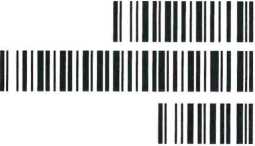 Q KONICA MINOLTAefektivně tiskne a tiskneI. ODBĚRATELNemocnice Nové Město na Moravě příspěvková organizaceSídlo: Žďárská 610, 59231 Nové Město na MoravěDIČ/IČ: CZ00842001 / 00842001Korespondenční adresa: Žďárská 610, 59231, Nové Město na MoravěOdpovědná osoba: XXXXKontaktní osoba: XXXXEmail: XXXXTel: XXXXII. DODAVATELKonica Minolta Business Solutions Czech spol. s r.o.Sídlo: Žarošická 13, 62800 BrnoDIČ/IČ: CZ00176150 / 00176150Zapsáno v OR KOS Brno dne 18.12.1990, Rg.zn. C 21999Bankovní spojení: XXXXIBAN: XXXXOdpovědná osoba: XXXX, obchodní ředitel oblastiKontaktní osoba: XXXX Email: XXXXTel: XXXX"'I. PŘEDMĚT SMLOUVY touto smlouvou dodavatel sjednává s odběratelem poskytování služeb k zařízení specifikovanému v předmětu smlouvy, v rozsahu a za podmínek stanovených ve smlouvě.PodmínkyDoba trvání smlouvy: 48 měsícůZúčtovací období: ČtvrtletněTrvání smlouvy počínaje: dle instalacePočáteční stav počítadel: ČB:	Barva:Dohodnutý minimální počet kopií / výtisků
formátu A4 dle zvoleného měsíčního paušálu:Černobílé	5 000 stranCena za kopii / výtisk:v paušálu	nad paušálXXXX	XXXXtypProfiPapír:
počet stran A4XXXXpočet stran A3Konfigurace zařízeníNázev stroje bizhub 223	Číslo zboží:	VS07299Základní Doc/SW (LRI) bh 223/363/283 CS, Face Sheet bhC652/283/C/i220, Serv. knížka bh223/283/363/423, SÍŤOVÁ ŠŇŮRA, Obrázkový návod BW vybavení bizhub, DF-621 autom.podavač originálu, JS-505 oddělovací přihrádkaČernobílé počítadlo stránek: 72 818Specifikace služebSmluvní strany se dohodly, že dodavatel bude poskytovat servisní služby a dodávky spotřebního materiálu pro tiskové zařízení uvedené v odst. III. Předmět smlouvy b) Konfigurace zařízení.Základní doba reakce je 16 hodin a to v pracovních dnech od 8:00-16:00 hod. Pokud je smluvně sjednána jiná doba reakce, řídí se doba reakce dle tohoto individuálního ujednání, které je nedílnou součástí této smlouvy. V případě, že je součástí dodávky SW řešení, platí pro servisní služby SW řešení smluvní odmínky uvedené v samostatné příloze této smlouvy.V. MÍSTO UMÍSTĚNÍ / REALIZACE SLUŽEB, ODPOVĚDNÉ KONTAKTNÍ OSOBYMísto umístění / instalace zařízeníNázev:	Nemocnice Nové Město na Moravě	Umístění / Kancelář:	Chirulgická ambulanceUlice, č.p.: Žďárská 610	Doba Převzetí (°d ’do 1 mimo):Město:	Nové Město na Moravě, 59231Odpovědná kontaktní osoba odběratele k zařízeníZa poskytnutí údajů o technických podmínkách instalace a provozu zařízení za odběratele odpovídá:Jméno: XXXXTelefon: XXXXEmail:	XXXXVI. ZÁVĚREČNÉ PROHLÁŠENÍ A PODPISYObě smluvní strany prohlašují, že si tuto smlouvu včetně dále uvedených VOP a případných dalších příloh, které jsou nedílnou součástí smlouvy, před jejím podpisem řádně přečetly. Na důkaz souhlasu s touto smlouvou přikládají odpovědné osoby obou smluvních stran své vlastnoruční podpisy.XXXX Všeobecne obchodní podmínky SERVISNÍ A MATERIALOVA SMLOUVAefektivně tiskne a tiskne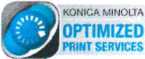 Popis službyObjednáním služby získá odběratel okamžitý přístup k webovému portálu eCON, který umožňuje:Celkový přehled o všech tiskových zařízeních včetně jejich vytížení, nastavení servisních služeb (SLA) či umístěníInformace o zadaných požadavcích včetně statusu jejich řešeni a dobách odezev dodavateleRychlý a pohodlný způsob nahlášení požadavku na servis a spotřební materiálKomfortní způsob zadání stavu počítadel pro pravidelné vyúčtování včetně historieÚsporu času a nákladů na telefonDostupnost 24 hodin denně, 7 dní v týdnuSlužba eCON obsahuje:eCON DISPEČER (zdarma pro všechny smluvní zákazníky Konica Minolta)Pracuje pouze nad jedním zařízením a otevřenými požadavkypřehled pouze otevřených požadavků jednoho aktuálně vybraného zařízení ze seznamunení vidět historie, souhrn, ani vyřešení zadaných požadavkůobjednávání spotřebního materiálu a požadavku na servisní zásah, zadávání počítadele-mailová notifikace pro odběratele pouze o zadání stavu počítadel a objednání spotřebního materiálu technikem dokumentace k jednotlivým strojům'Omezení službyK dispozici pouze pro smluvní zákazníky Konica Minolta.Požadovaná připravenost na straně odběratelePro zavedení služby eCON musí odběratel disponovat připojením k internetu a PC s instalovaným internetovým prohlížečem.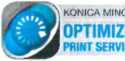 KONICA MINOLTAefektivně tiskne a tisknePopis službyUzavřením eSM navazuje odběratel smluvní vztah s dodavatelem. Na základě této smlouvy dodavatel garantuje kompletní servisní služby pro zařízení odběratele, které obsahují:práci servisního technika KM při lokalizaci a odstranění poruchy zařízenípravidelnou údržbu, seřízení a aktualizace firmware zařízenídodávky a výměny originálních náhradních dílůdodávky originálního spotřebního materiálu - tonery, fotoválce, odpadní nádoby, fixační a přenosové jednotky, apod.Veškeré poplatky za tyto úkony jsou zahrnuty v ceně výtisku, popřípadě v paušálním měsíčním poplatku, který je závislý na odběratelem předpokládaném počtu měsíčně zhotovených výtisků. V pravidelných intervalech (obvykle měsíčně nebo kvartálně) provádí dodavatel porovnání skutečně vytištěných a předplacených výtisků a vzniklé rozdíly vyúčtuje.Standardní doba reakce na vzniklé požadavky je 16 pracovních hodin a vždy se počítá v rámci pracovních dnů (pondělí - pátek) od 8:00 do 16:00.Platby za eSM Servisní materiálové smlouvy provádí dodavatel formou pravidelné fakturace dle dohodnutého objemu a ceny stran paušálu.Omezení službySlužba je dostupná pouze pro smluvní zákazníky a vybrané typy zařízení, definované v ceníku služeb dodavatele. Služba standardně neobsahuje cestovné servisního technika, dodávky papíru a sponky do finišeru zařízení.í 'Požadovaná připravenost na straně zákazníkaPři poruše zařízení je nutné nahlásit servisní požadavek na Zákaznické centrum Konica Minolta jedním z následujících způsobů:pomocí služby ePRO - automatické nahlášení samotným zařízenímpomocí služby eCON - vyplněním a odeslání webového formulářezavoláním na Zákaznické centrum Konica Minolta - tel. XXXXXOdběratel dále musí zajistit přítomnost osoby odpovědné za zařízení a přístup servisního technika k zařízení pro provedení servisního zásahu.SankceV případě prokazatelného a opakovaného nedodržení výše uvedených podmínek služby, se dodavatel zavazuje k vrácení částky rovnající se výši jednoho měsíčního paušálu za placenou službu na účet odběratele.IV. PLATEBNÍ PODMÍNKYIV. PLATEBNÍ PODMÍNKYIV. PLATEBNÍ PODMÍNKYIV. PLATEBNÍ PODMÍNKYPeriodické služby (měsíčně)Stránkový paušál (měsíčně)Periodické platby celkem (měsíčně)Jednorázové platby celkem- KčXXXX KčXXXX Kč- KčZpůsob platby: Platba bankovním převodemSplatnost jednorázových plateb: 10 dnůSplatnost periodických plateb: 10 dnůSplatnost periodických plateb: 10 dnůVšechny uvedené ceny na smlouvě jsou bez DPH, není-li uvedeno jinak.Všechny uvedené ceny na smlouvě jsou bez DPH, není-li uvedeno jinak.